Grade 11 Overall Review Skills1. Use transformations to graph the following and state the domain and range.a) 					b) 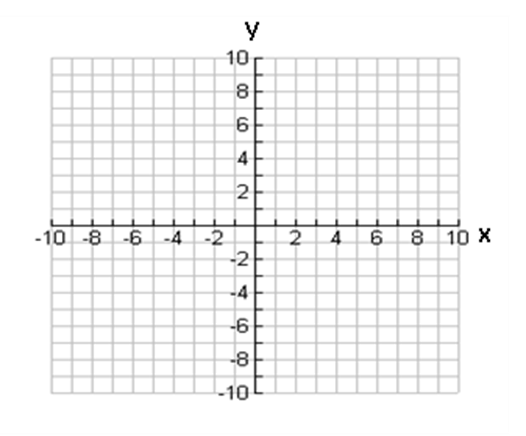 k =			k =d =			d = a =			a = c  =   			c =
Domain: ________	Range: ____________	Domain: ___________	Range: ______________2. Determine the exact values for each trigonometric ratio.	a) tan(45o)				b) sin(240o)				c) cos(-405o)		3. Solve each trigonometric equation; .a) 					b) 		4. Solve each exponential equation for x.a) 					b) 5. Simplify each rational expression and state all restrictions (implicit and explicit).a) 						 b) x00114293xy=|x|-22-11001122